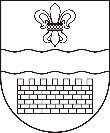 DAUGAVPILS PILSĒTAS PAŠVALDĪBADAUGAVPILS PILSĒTAS IZGLĪTĪBAS PĀRVALDEReģ. Nr. 90009737220, Saules iela 7, Daugavpils, LV-5401, tālr. 65421623e-pasts: izglitiba@ip.daugavpils.lv, www.izglitiba.daugavpils.lv Daugavpilī                                                 UZAICINĀJUMSiesniegt piedāvājumu Pasūtītājs:Daugavpils pilsētas Izglītības pārvaldeSaules ielā 7, Daugavpilī, LV-5401tālruņi: 65421623; 65407423; 65424600e-pasts: biruta.visnevska@ip.daugavpils.lv             natalja.gracova@ip.daugavpils.lvMājas lapa: www.izglitiba.daugavpils.lvKontaktpersona: Natālija Gračova - 65424600                                       Iepirkuma identifikācijas Nr.DPIP2022/39N„Mīkstā inventāra piegāde Daugavpils pilsētas IZGLĪTīBAS iestāžu vajadzībām”1. Iepirkuma priekšmeta apraksts:Mīkstā inventāra piegāde daugavpils pilsētas izglītības iestāžu vajadzībām saskaņā ar Tehnisko specifikāciju – 2.pielikumsIepirkums sadalīts divās daļās:1.daļa MATRAČi2.daļa . SEGAS, SPILVENI, GULTAS PĀRKLĀJI3.daļa GULTAS VEĻAS KOMPLEKTI, SPILVENDRĀNAS, VIRSPALAGI, PALAGI UN AUTIŅI4.daļa DVIEĻI UN SALVETES 2. Piedāvājumu var iesniegt: pa pastu, elektroniski vai personīgi Saules ielā 7, Daugavpilī līdz 2022.gada 28.jūnijam  plkst.11.00. Piedāvājumu var iesniegt par vienu vai visām  daļām. Lēmums tiks pieņemts par katru daļu atsevišķi.4. Paredzamā līguma izpildes termiņš: 12 (divpadsmit) mēneši5. Piedāvājumā jāiekļauj:pretendenta rakstisks pieteikumu par dalību iepirkuma  procedūrā, kas sniedz īsas ziņas par pretendentu (pretendenta nosaukums, juridiskā adrese, reģistrācijas Nr., kontaktpersonas vārds, uzvārds, tālrunis, fakss, e-pasts) – 1.pielikums;finanšu piedāvājums, cena par vienu vienību jānorāda euro bez PNV 21%. Cenā  jāiekļauj visas izmaksas – 2.pielikumsAr lēmumu var iepazīties mājas lapā: www.izglitiba.daugavpils.lv.; www.daugavpils.lvIepirkuma komisijas priekšsēdētāja                                                                B.Višņevska                                                                                                                      1.pielikumsDPIP2022/39NPIETEIKUMSDaugavpilīKomersants___________________________________________________________________________                                                                   (nosaukums)Reģistrācijas Nr. _____________________________________________________________Juridiskā adrese ___________________________________________________________________________Nodokļu maksātāja (PVN) reģistrācijas Nr. ________________________________________tālr.,fakss___________________________ e-pasts__________________________________Kontaktpersonas amats, vārds, uzvārds, tālr.___________________________________________________________________________Bankas rekvizīti ______________________________________________________________________________________________________________________________________________________tā direktora (vadītāja, valdes priekšsēdētāja, valdes locekļa) ar paraksta tiesībām (vārds, uzvārds) personā, ar šī pieteikuma iesniegšanu:Piesakās piedalīties iepirkumā “Mīkstā inventāra piegāde Daugavpils pilsētas IZGLĪTīBAS iestāžu vajadzībām”, identifikācijas numurs DPIP2022/39N, piekrīt visiem Nolikuma nosacījumiem un garantē Nolikuma un normatīvo aktu prasību izpildi. Nolikuma noteikumi ir skaidri un saprotami._____________(uzņēmuma nosaukums)apliecina, ka:visa sniegtā informācija ir pilnīga un patiesa;nekādā veidā nav ieinteresēts nevienā citā piedāvājumā, kas iesniegts šajā iepirkumā;nav tādu apstākļu, kuri liegtu tiesības piedalīties iepirkumā un izpildīt izvirzītās prasības;20.06.2022. Nr.DPIP2022/39NVārds, uzvārds,  amatsParaksts, Datums